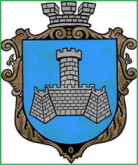 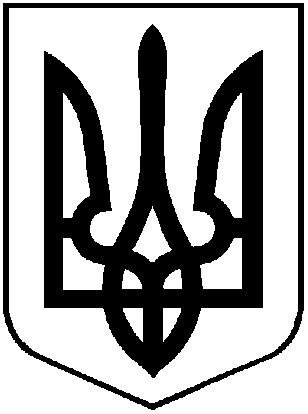 УКРАЇНАХМІЛЬНИЦЬКА МІСЬКА РАДАВІННИЦЬКОЇ ОБЛАСТІВиконавчий комітетР І Ш Е Н Н Явід  27 січня 2023 року                                                                                           № 39Про проведення конкурсу з визначенняВиконавця послуг з вивезення твердихпобутових відходів на території міста Хмільника	З метою впорядкування та належної організації діяльності у сфері поводження з твердими побутовими відходами в місті Хмільнику, відповідно до рішення 37 сесії Хмільницької міської ради 8 скликання №1543 від 20.01.2023 року «Про делегування повноважень щодо організації конкурсу з визначення виконавця послуг з вивезення твердих побутових відходів у місті Хмільнику», Закону України «Про відходи», згідно Постановами Кабінету Міністрів України від 10.12.2008 року №1070 «Про затвердження Правил надання послуг з поводження з побутовими відходами»(зі змінами), від 16.11.2011 року №1173 "Питання надання послуг з вивезення побутових відходів"(зі змінами), ст. 9 Закону України «Про правовий режим воєнного стану» та керуючись ст.ст.30, 59 Закону України «Про місцеве самоврядування в Україні», виконавчий комітет міської радиВ И Р І Ш И В :1. Провести конкурс з визначення Виконавця послуг з вивезення твердих побутових відходів на території міста Хмільника.2. Створити конкурсну комісію з визначення Виконавця послуг з вивезення твердих побутових відходів на території міста Хмільника та затвердити її склад згідно з             додатком 1 до цього рішення.3. При проведенні конкурсу користуватись «Порядком проведення конкурсу на надання послуг з вивезення побутових відходів» затвердженим постановою Кабінету Міністрів України від 16.11.2011 року № 1173 (зі змінами).4. Затвердити конкурсну документацію на визначення Виконавця послуг з вивезення твердих побутових відходів на території міста Хмільника згідно з додатком 2 до цього рішення.5. Доручити Управлінню житлово-комунального господарства та комунальної власності Хмільницької міської ради оприлюднити в засобах масової інформації та на офіційному вебсайті Хмільницької міської ради оголошення про проведення конкурсу з визначення Виконавця послуг з вивезення твердих побутових відходів на території міста Хмільника.6. Контроль за виконанням цього рішення покласти на заступника міського голови з питань діяльності виконавчих органів міської ради Редчика С.Б.Міський голова                          				                      Микола ЮРЧИШИНДодаток 1 до рішеннявиконавчого комітету міської ради27 січня 2023 року № 39Складконкурсної комісії з визначення виконавця послуг з вивезення твердих побутових відходів на території міста ХмільникаГолова комісії:Сергій РЕДЧИК			- заступник міського голови з питань діяльності 					виконавчих органів  міської ради;Заступник голови комісії:   Галина КИЄНКО			- начальник Управління житлово-комунального                                                            господарства та комунальної власності Хмільницької					  міської ради;Секретар комісії:   В’ячеслав МОЖАРОВСЬКИЙ	- головний спеціаліст відділу житлово-комунального 					господарства Управління житлово-комунального господарства та комунальної власності Хмільницькоїміської ради;Члени комісії:   Надія БУЛИКОВА		- начальник юридичного відділу Хмільницької					міської ради;   Володимир БАБІЙ  		- головний спеціаліст-юрист Управління житлово-                                                             комунального господарства  та комунальної власності                                                             Хмільницької міської ради;   Алла ЧОРНА                                  - заступник начальника управління-начальник відділу                                                             державного нагляду за дотриманням санітарного                                                              законодавства Хмільницького районного управління                                                              Держпродспоживслужби у Вінницькій області;   Юрій КОНДРАТОВЕЦЬ		- депутат Хмільницької міської ради, 8 скликання;   Михайло ПЕТРОВСЬКИЙ	- депутат Хмільницької міської ради, 8 скликання;   Олександр КУБРЯК		- депутат Хмільницької міської ради, 8 скликання;   Василь ІВАНИЦЯ			- депутат Хмільницької міської ради8 скликання;Керуючий справами виконавчого комітету міської ради					                               Сергій МАТАШДодаток 2 до рішеннявиконавчого комітету міської ради27 січня 2023 року №39КОНКУРСНА ДОКУМЕНТАЦІЯпо проведенню конкурсу з визначення Виконавця послуг з вивезення твердих побутових відходів на території міста Хмільника         1. Найменування, місцезнаходження організатора конкурсу:Виконавчий комітет Хмільницької міської ради, 22000, Вінницька область., м. Хмільник, вул. Столярчука, 10.          2. Підстава для проведення конкурсу:Рішення 37 сесії Хмільницької міської ради 8 скликання №1543 від 20.01.2023р. «Про делегування повноважень щодо організації конкурсу з визначення виконавця послуг з вивезення твердих побутових відходів у місті Хмільнику».           3. Місце і час проведення конкурсу, прізвище та посада, номер телефону осіб, в яких можна ознайомитися з умовами надання послуг з вивезення твердих побутових відходів:    3.1.Місце знаходження організатора конкурсу приміщення Хмільницької міської ради: 22000, Вінницька область., м. Хмільник, вул. Столярчука, 10,    3.2.Дата: з 30.01.2023р. по 01.03.2023р. проводиться конкурс з визначення Виконавця послуг з вивезення твердих побутових відходів на території міста Хмільника    3.3.Час: 10 год. 00хв.    3.4. Києнко Галина Григорівна – начальник Управління житлово-комунального господарства та комунальної власності Хмільницької міської ради, каб. 203 тел. 2-23-78;           4.Кваліфікаційні вимоги до учасників конкурсу:    4.1. Наявність в учасника конкурсу достатньої кількості спеціально обладнаних транспортних засобів для збирання та перевезення твердих побутових відходів, що утворюються у житловій забудові та на підприємствах, в установах, організаціях на території міста.   4.2. Наявність або можливість забезпечення матеріально-технічної бази, технічний стан якої дозволяє забезпечити зберігання та охорону спеціально обладнаних транспортних засобів для збирання та перевезення твердих побутових відходів, здійснювати щоденний контроль за технічним станом транспортних засобів власними силами, виконання регламентних робіт з технічного обслуговування та ремонту спеціально обладнаних транспортних засобів. Наявність обладнання для миття контейнерів та спеціально обладнаних транспортних засобів, для підтримання належного санітарного стану контейнерів та спеціально обладнаних транспортних засобів.   4.3. Вартість надання послуги з вивезення твердих побутових відходів.   4.4. Досвід роботи з надання послуги з вивезення побутових відходів.   4.5. Наявність працівників відповідної кваліфікації в кількості достатній для надання послуги з збирання та вивезення твердих побутових відходів відповідно до вимог нормативних документів.   4.6. Залучення інвестицій у галузь для підвищення якості надання послуг з збирання та вивезення твердих побутових відходів, в тому числі на придбання сучасної техніки для збору твердих побутових відходів, контейнерів для збору твердих побутових відходів, облаштування контейнерних майданчиків відповідно до вимог нормативних документів.   4.7. Відсутність заборгованості по сплаті податків і зборів, передбачених законодавством України.                 5. Обсяг послуг з вивезення твердих побутових відходів та вимоги щодо якості надання послуг.         Конкурс проводиться на послуги з вивезення твердих побутових відходів з всієї території міста Хмільника що передбачає зокрема:    - орієнтовний обсяг вивезення твердих побутових відходів з всієї території міста Хмільника 17000 т.    - організацію надання підприємствам, установам, організаціям, мешканцям міста послуг з вивезення твердих побутових відходів, що здійснюється відповідно до стандартів, нормативів передбачених Законом України "Про житлово-комунальні послуги", Законом України «Про відходи», постановою Кабінету Міністрів України від 10.12.2008р.№ 1070 «Про затвердження Правил надання послуг з поводження з побутовими відходами» зі змінами, санітарних Правил та інших нормативно-правових актів;  - планування заходів щодо збереження та сталого функціонування об’єктів та забезпечення споживачів послугами з збирання та вивезення твердих побутових відходів. 6. Перелік документів, які подаються учасником конкурсу для підтвердження відповідності учасника встановленим кваліфікаційним вимогам:   6.1. Копія Статуту або іншого установчого документу.   6.2. Балансовий звіт суб’єкта господарювання за останній звітний період.   6.3. Для участі у конкурсі його учасники подають оригінали  та (або)  засвідчені в установленому  законодавством  порядку копії таких документів:      балансового звіту суб'єкта господарювання за останній звітній період;      довідки відповідних органів державної податкової служби і Пенсійного   фонду України про відсутність (наявність) заборгованості за податковими  зобов'язаннями та платежами до Пенсійного фонду України;      документа, що містить інформацію про технічний потенціал суб'єкта    господарювання (кількість спеціально обладнаних транспортних засобів, які  перебувають на балансі суб'єкта господарювання, наявність власної ремонтної бази та контейнерного парку тощо);      документа, що містить відомості про обсяги надання послуг  із збирання  та перевезення твердих, великогабаритних, ремонтних, рідких побутових відходів за останній рік;      технічних паспортів на спеціально обладнані транспортні засоби та довідки про проходження ними технічного огляду;      довідки-характеристики спеціально обладнаних транспортних засобів:     тип, вантажопідйомність, наявність пристроїв автоматизованого   геоінформаційного контролю та супроводу перевезення побутових відходів,  реєстраційний номер, найменування організації, якій належать спеціально   обладнані   транспортні засоби, номер телефону керівника такої організації;      довідки про забезпечення створення умов для щоденного миття спеціально обладнаних транспортних засобів, їх паркування та технічного обслуговування;      довідки про проходження водіями медичного огляду;      документа, що містить відомості про досвід роботи з надання послуг з вивезення побутових відходів;      документа, що містить інформацію про кількість відходів, залучених   учасником до повторного використання; кількість відходів, які використовуються як вторинна сировина; кількість відходів, які відправляються на захоронення, тощо;      інших документів, які подаються за бажанням учасника конкурсу і  містять відомості про його здатність надавати послуги з вивезення  побутових відходів (впровадження роздільного збирання, інформація про наявність  диспетчерської служби тощо) належного рівня якості.    6.4. Довідка в довільній формі про наявність необхідних машин та механізмів з їх характеристиками (тип, вантажопідйомність, наявність пристроїв автоматизованого геоінформаційного контролю, реєстраційний номер), наявність власної  або орендованої ремонтної бази, контейнерного парку.    6.5. Довідка-відгук, що містить відомості про обсяги надання послуг із збирання та вивезення твердих побутових відходів.    6.6. Довідка в довільній формі про наявність працівників відповідних кваліфікацій з наданням копій їх освітніх документів.    6.7. Копії технічних паспортів на спеціально обладнані транспорті засоби та довідки про проходження ними технічного огляду.    6.8. Довідка про забезпечення створення умов для щоденного миття спеціально обладнаних транспортних засобів, їх паркування та технічного обслуговування.    6.9. Довідка про забезпечення умов для миття контейнерів.    6.10. Довідки про проходження водіями медичного огляду.    6.11. Довідка, складена у довільній формі, яка містить відомості про підприємство:   а)реквізити (адреса – юридична та фактична, телефон, факс, телефон для контактів);   б)керівництво (посада, ім’я, по батькові, телефон для контактів); в).форма власності та юридичний статус, організаційно-правова форма.    6.12. Копії документів, які засвідчують особу представника учасника конкурсу.    * Примітки:  а) усі документи (за винятком оригіналів), виданих іншими установами, повинні бути завірені керівником підприємства;  б) у разі необхідності конкурсна комісія має право запросити від будь-якого учасника повторне підтвердження відповідності його кваліфікаційним вимогам чи звернутися за підтвердженням такої інформації до державних органів або відповідних експертних установ, організацій;  в) у разі відмови учасника надати таке підтвердження чи одержання достовірної інформації щодо його невідповідності кваліфікаційним вимогам, встановленим в цій конкурсній документації, або факту надання у конкурсній пропозиції будь-якої недостовірної інформації організатор конкурсу відхиляє конкурсну пропозицію цього Учасника і визначає переможця конкурсу серед тих Учасників, які залишились.          7. Характеристика території де повинні надаватися послуги з вивезення побутових відходів- площа міста – 2049,34 га.- 94 багатоквартирних будинки ;- 3  об’єднання співвласників багатоквартирних будинків;- 5100  будинків приватного сектору;- кількість контейнерних майданчиків на прибудинкових територіях – 29;- кількість контейнерів –140;- кількість контейнерів встановлено на вулицях приватного сектору – 0;- кількість вулиць міста - 198; провулків – 44; майданів -  3; проспектів – 2; проїздів-3;- протяжність міських доріг 109,14 км., із них 68,83 км. з твердим покриттям;- 1,5 км. відстань від межі міста до МВВ (місце видалення відходів);- кількість вивезених твердих побутових відходів за попередні роки :у 2020 році -  16019т.; у 2021 році - 16515т.; у 2022 році -18350т.        8. Характеристика об’єктів утворення відходів.          9. Характеристика об’єкта утилізації відходів.На відстані 1,5 км від межі міста розташоване МВВ (місце видалення відходів) на комунальних землях Хмільницької міської територіальної громади в Хмільницькому районі Вінницької області, площа полігону становить 4,0 га.  10.Вимоги до конкурсних пропозицій.     10.1.Всі документи, що мають відношення до конкурсної пропозиції, складаються українською мовою.     10.2.Учасник може змінити або анулювати свою пропозицію шляхом повідомлення про це організатора конкурсу у письмовій формі до настання кінцевого терміну подання конкурсних пропозицій.     10.3.Для участі у конкурсі його учасники подають оригінали або засвідчені в установленому законодавством порядку копії документів, передбачених конкурсною документацією.     10.4.Кожен учасник має право подати тільки одну конкурсну пропозицію.     10.5.Конкурсна пропозиція подається особисто або надсилається поштою конкурсній комісії у запечатаному конверті, на якому зазначаються повне найменування і місцезнаходження організатора та учасника конкурсу, номери контактних телефонів, перелік послуг, на надання яких подається пропозиція.    10.6.Пропозиція друкується та підписується учасником або особою (особами), належним чином уповноваженими підписувати за учасника. Такі повноваження зазначаються у письмовому дорученні, що входить до складу конкурсної пропозиції. На всіх сторінках пропозиції мають міститися відбитки печатки учасника та підпис уповноваженої особи (осіб). Всі сторінки пропозиції, на яких зроблені будь-які окремі записи або правки, позначаються Прізвищем ім’ям та по батькові  особи або осіб, що підписують пропозицію. Відповідальність за помилки друку у документах, надісланих до конкурсної комісії та підписаних відповідним чином, несе учасник.   10.7.Кожна частина конкурсної пропозиції повинна бути зброшурована, мати нумерацію сторінок та реєстр наданих документів.          11. Критерії та методика оцінки конкурсних пропозицій:       11.2. У випадку однакового значення критеріїв відповідності переможець визначається шляхом голосування членів конкурсної комісії простою більшістю голосів за участю в голосуванні не менше половини її складу. Якщо результати голосування розділилися порівну, вирішальний голос має голова комісії. 12. Надання роз’яснень щодо конкурсної документації:       12.1.Учасник має право не пізніше ніж за сім календарних днів до кінцевого терміну подання конкурсних пропозицій звернутися до конкурсної комісії за його адресою, що зазначена в Оголошенні про конкурс, за роз’ясненнями щодо змісту конкурсної документації. Конкурсна комісія протягом трьох робочих днів з моменту отримання звернення про роз’яснення до закінчення строку подання конкурсних пропозицій повинен надати відповідь на запит учасника.     12.2. У разі надходження двох і більше звернень про надання роз’яснень щодо змісту конкурсної документації конкурсна комісія проводить збори його учасників з метою роз’яснення будь-яких запитів учасників конкурсу. Про місце, дату та час проведення зборів конкурсна комісія повідомляє учасників протягом трьох робочих днів. При проведенні конкурсною комісією зборів його учасників з метою надання роз’яснень щодо змісту конкурсної документації ведеться протокол, який надсилається або надається усім учасникам зборів в день їх проведення.          13. Внесення змін до конкурсної документації:       13.1.Організатор конкурсу має право не пізніше ніж за сім календарних днів до закінчення строку подання конкурсних пропозицій внести зміни до конкурсної документації, про що повідомляє протягом трьох робочих днів у письмовому вигляді усіх учасників конкурсу, яким надіслана конкурсна документація.      13.2.У разі несвоєчасного внесення змін до конкурсної документації або надання роз’яснень щодо її змісту організатор конкурсу продовжує строк подання конкурсних пропозицій не менше ніж на сім календарних днів, про що повідомляються учасники.           14. Місце, способи та кінцевий термін подання конкурсних пропозицій:       14.1.Місце знаходження організатора конкурсу приміщення Хмільницької міської ради: 22000, Вінницька область., м. Хмільник, вул. Столярчука, 10, каб.201 або 202, 203.       14.2. Спосіб: особисто або поштою.       14.3.  Кінцевий строк: до 09 год.00 хв.  01.03.2023 р.        14.4. Конверти з конкурсними пропозиціями, що надійшли після закінчення строку їх подання, не розкриваються і повертаються учасникам конкурсу.      14.5. Конкурсні пропозиції реєструються конкурсною комісією в журналі обліку. На прохання учасника конкурсу конкурсна комісія підтверджує надходження його конкурсної пропозиції із зазначенням дати та часу.       14.6. Організатор конкурсу має право прийняти до закінчення строку подання конкурсних пропозицій рішення щодо його продовження. Про своє рішення, а також зміну місця, дня та часу розкриття конвертів організатор конкурсу повинен повідомити всіх учасників конкурсу, які подали документи на участь у конкурсі.       14.7.Учасник конкурсу має право відкликати власну конкурсну пропозицію або внести до неї зміни до закінчення строку подання пропозицій.       14.8.Повідомлення Учасника про зміни або анулювання пропозиції готується, запечатується, маркується та відправляється у зовнішніх та внутрішніх конвертах, додатково позначених «Зміни» або «Анулювання» відповідно. Повідомлення про анулювання може також надсилатися засобами зв’язку, але з наступним надсиланням письмового підтвердження, із поштовим штемпелем не пізніше кінцевого терміну подання пропозицій.  15.  Місце, день та час розкриття конкурсних пропозицій:       15.1. Місце знаходження організатора конкурсу приміщення Хмільницької міської ради: 22000, Вінницька область., м. Хмільник, вул. Столярчука, 10, 4-й поверх, конференц зал.       15.2. Дата: 01.03.2023р.       15.3. Час: 10 год. 00 хв.       15.4. Під час розкриття конвертів з конкурсними пропозиціями конкурсна комісія перевіряє наявність та правильність оформлення документів, подання яких передбачено конкурсною документацією, а також оголошує інформацію про найменування та місцезнаходження кожного учасника конкурсу, критерії оцінки конкурсних пропозицій.        15.5. До участі у процедурі розкриття конкурсних пропозицій організатором конкурсу допускаються представники учасника конкурсу за умови, якщо учасником виступає юридична особа, яку представляє керівник, він повинен надати завірені копії документів, що підтверджують його повноваження, та мати при собі оригінал документа, що засвідчує його особу. У разі якщо учасника представляє інша особа, необхідно надати довіреність на представництво інтересів учасника, підпис документів, оформлену згідно з вимогами чинного законодавства, копію документа, який підтверджує повноваження керівника, що підписує довіреність, а також мати при собі оригінал документа, що засвідчує його особу. Копії документів, які засвідчують особу представника учасника повинні бути надані у складі конкурсної пропозиції.         15.6. Після відкриття конверта внесення змін до конкурсної пропозиції не дозволяється. У винятковому випадку на запит конкурсної комісії учасник може дати лише пояснення до змісту пропозиції, не змінюючи її суті.         15.7. Під час розгляду конкурсних пропозицій конкурсна комісія має право звернутися до  учасників конкурсу за роз’ясненням щодо їх змісту, провести консультації з окремими учасниками.         15.8 За результатами розгляду конкурсних пропозицій конкурсна комісія має право відхилити їх з таких причин:- учасник конкурсу не відповідає кваліфікаційним вимогам, передбаченим конкурсною документацією;- конкурсна пропозиція не відповідає конкурсній документації.- учасник конкурсу перебуває у стані ліквідації, його визнано банкрутом або порушено провадження у справи про його банкрутство;- встановлення факту подання недостовірної інформації.         15.9. Конкурс може бути визнаний таким, що не відбувся, у разі:- неподання конкурсних пропозицій;- відхилення всіх конкурсних пропозицій з причин, передбачених пунктом 24 Порядку проведення конкурсу на надання послуг з вивезення побутових відходів, затвердженою постановою Кабінету Міністрів України від 16.11.2011р. № 1173 (зі змінами).          15.10. У разі прийняття конкурсною комісією рішення про визнання конкурсу таким, що не відбувся, його організатор письмово повідомляє протягом трьох робочих днів з дня його прийняття всіх учасників конкурсу оприлюднює повідомлення на своєму офіційному вебсайті та організовує протягом десяти календарних днів підготовку нового конкурсу.          15.11. Конкурсні пропозиції, які не були відхилені, оцінюються конкурсною комісією за критеріями, встановленими у конкурсній документації.          15.12. Переможцем конкурсу визначається його учасник, що відповідає  кваліфікаційним вимогам, може забезпечити надання послуг відповідної кількості та якості, конкурсна пропозиція якого визнана найкращою за результатами оцінки.      Перевага надається тому учасникові конкурсу, що подав конкурсній  комісії проект або затверджену інвестиційну програму (програму капітальних витрат) розвитку підприємства, яка повинна включати заходи  щодо впровадження роздільного збирання твердих побутових відходів.           15.13. Рішення про результати проведення конкурсу приймається конкурсною комісією на засіданні у присутності не менш як половини її складу відкритим голосуванням простою більшістю голосів. У разі рівного розподілу голосів вирішальним є голос голови  конкурсної комісії.      Рішення конкурсної комісії оформляється протоколом, який підписується усіма членами комісії, що брали участь у голосуванні.            15.14. Організатор конкурсу протягом не більш як 5 робочих днів з дня  проведення конкурсу вводить у дію відповідним актом, який оприлюднює на своєму офіційному вебсайті, рішення конкурсної комісії щодо визначення  переможця конкурсу на певній території населеного пункту, межі якої були визначені умовами конкурсу, та зазначає строк, протягом якого виконавець має право надавати такі послуги,  але  не менш як 5 років.      У разі коли в конкурсі взяв участь тільки один учасник і його пропозицію не було відхилено,  строк,  на  який  він  визначається виконавцем   послуг  з  вивезення  побутових відходів на певній території населеного пункту, повинен становити 12 місяців, після чого організовується і проводиться новий конкурс.            15.15. З  переможцем  конкурсу  протягом десяти календарних днів після прийняття конкурсною комісією рішення укладається договір на надання послуг з вивезення побутових відходів на певній території населеного пункту.	15.16. Спори, що виникають у зв'язку з проведенням конкурсу, розглядаються в установленому законодавством порядку. Керуючий справами виконавчого комітету міської ради				                             Сергій МАТАШНазва об'єкта утворення побутових відходівПоказникБагатоквартирні житлові будинки із них:                               94будинки з п'ятьма і більше поверхами39кількість будинків, де створені об'єднання співвласників багатоквартирних будинків;  7 кількість мешканців міста, в тому числі і внутрішньо переміщених осіб                 31 358місцезнаходження будинків                             Будинки розміщені на  всій території містаХарактеристика залежно від наявності видів благоустроюОбладнанні:Приватні будинки, квартири в багатоквартирних будинках та суб’єкти всіх форм господарювання мають індивідуальне газопостачання.Індивідуальним опаленням обладнання усі житлові будинки міста;Водопостачанням користуються:Приватні будинки -  4021 абонентів ;Багатоквартирних будинків -  3977 абонентів;Водовідведенням користуються:Приватні будинки -  438 абонентів ;Багатоквартирних будинків - 3977 абонентів.місцезнаходження будинків, їх характеристика залежно від наявності видів благоустрою (каналізації, центрального опалення, водо- та газопостачання)       Розташовані на всій території міста. Частина будинків обладнані центральним водопостачанням,  водовідведенням та індивідуальним опаленням та газопостачанням.кількість будинків, у яких відсутнє централізоване водопостачання та (або) водовідведення, а рідкі відходи зберігаються у вигрібних ямах                        3764 будинківКількість контейнерів встановлених на вулицях приватного сектору 0 Підприємства, установи та організації:                         Лікарні1Поліклініки1Аптеки23Заклади освіти, культури: -     школи -     дитячі дошкільні заклади -         Музеї-         ДЮСШ-         Інші заклади освіти-         Бібліотеки441122Вокзали2Підприємства торгівлі:Магазини230Заклади  побутового обслуговування66Підприємства громадського харчування26Банки4Промислові підприємства7Ринки4Готелі8Санаторії7|      Кваліфікаційні вимоги|      Кваліфікаційні вимогиКритерії відповідності1Наявність в учасника достатньої кількості спеціально обладнаних транспортних засобів для збирання та перевезення твердих побутових відходів, що утворюються у житловій забудові та на підприємствах, в установах та організаціях на території містаперевага надається учасникові, який має спеціально обладнані транспортні засоби різних типів для збирання та перевезення твердих побутових відходів - наявність орендованого спецтранспорту  - 2 бали;- наявність власного спецтранспорту – 5 балів.2Наявність або можливість забезпечення матеріально-технічної бази, технічний стан якої дозволяє забезпечити зберігання та охорону спеціально обладнаних транспортних засобів для збирання та перевезення твердих побутових відходів, здійснювати щоденний контроль за технічним станом транспортних засобів власними силами, виконання регламентних робіт з технічного обслуговування та ремонту спеціально обладнаних транспортних засобів. - наявність орендованої бази для обслуговування транспорту – 2 бали;- наявність власної бази для обслуговування транспорту – 5 балів.3Вартість надання послуг з вивезення твердих побутових відходів.-         найбільша пропозиція – 0 балів-         найменша пропозиція – 5 балів-         інші пропозиції – 2 бали4Досвід роботи з надання послуг з вивезення твердих побутових відходів  відповідно до вимог стандартів, нормативів, норм та правилперевага надається учасникові, що має досвід роботи з надання послуг з вивезення твердих побутових відходів  -         досвід роботи з надання послуг з вивезення твердих побутових відходів 0-5 років – 0 балів-         досвід роботи з надання послуг з вивезення твердих  побутових відходів 5-10 років – 2 бали-         досвід роботи з надання послуг з вивезення твердих побутових відходів більше 10 років – 5 балів5.Наявність у працівників відповідної кваліфікації (з урахуванням пропозицій щодо залучення співвиконавців)перевага надається учасникові, який не має порушень правил безпеки дорожнього руху водіями спеціально обладнаних  транспортних засобів під час  надання послуг з вивезення побутових відходів- є порушення правил безпеки дорожнього руху – 0 балів;- не має порушень правил безпеки дорожнього руху – 5 балів.6Залучення інвестицій у галузь для підвищення якості надання послуг з збирання та вивезення твердих побутових відходів, в тому числі на придбання сучасної техніки для збору твердих побутових відходів, контейнерів для збору твердих побутових відходів, облаштування контейнерних майданчиків відповідно до вимог нормативних документівПеревага надається учасникові, що гарантує найбільший обсяг інвестицій- відсутність інвестицій – 0 балів;-  обсяг інвестицій становить до 100 тис . грн.. – 2 бали;- обсяг інвестицій становить більше 100 тис. грн.. – 5 балів;7.Підтримання належного санітарного та технічного стану спеціально обладнаних транспортних засобів  для збирання та перевезення побутових відходівнаявність власного або орендованого обладнання для миття та підтримання технічного стану спеціального обладнання транспортних засобів- наявність орендованого обладнання  - 2 бали;-   наявність власного обладнання – 5 балів.8Наявність обладнання для миття контейнерів та підтримання їх у належному санітарному стані.наявність власного або орендованого обладнання для миття контейнерів- наявність орендованого обладнання  для миття контейнерів  - 2 бали;-    наявність власного обладнання для миття контейнерів – 5 балів.9Можливість проводити в установленому законодавством порядку щоденний медичний огляд водіїв у належним чином обладнаному медичному пунктівикористання власного медичного пункту або отримання таких послуг на договірній основі- отримання медичних послуг на договірній основі – 2 бали;- наявність власного медичного пункту – 5 балів.10Наявність системи контролю руху спеціально обладнаних транспортних засобів під час збирання та перевезення побутових відходівперевага надається учасникові, що використовує супутникову систему навігації- відсутня система навігації – 0 балів;- наявна система навігації – 2 балів.11Можливість здійснювати щоденний контроль за технічним станом транспортних засобів власними силами, виконання регламентних робіт з технічного обслуговування та ремонту спеціально обладнаних транспортних засобів- наявність орендованого контрольно-технічного пункту  - 2 бали;-   наявність власного контрольно-технічного пункту   – 5 балів.12Способи поводження з побутовими відходами, яким надається перевага, у порядку спадання: повторне використання; використання як вторинної сировини; отримання електричної чи теплової енергії; захоронення побутових відходівперевага надається учасникові, що здійснює поводження з побутовими відходами способом, який зазначено у графі «Кваліфікаційні вимоги» пункту у порядку зростання, з більшою кількістю відходів - порядок зростання, з меншою кількістю відходів  – 0 балів;- порядок зростання, з більшою кількістю відходів – 2 балів.